Plan de travail n°1 – CM2 – De la PREHISTOIRE au MOYEN-ÂGELa préhistoire. P.4 à 13Complète la frise à l’aide des pages 4/5.Compare les différentes évolutions de l’Homme page 7 à 13.Grâce à quoi connait-on la vie préhistorique ?____________________________________________________________________________________________________________________________________________________________________________Explique en quelques lignes l’évolution de l’Homme. p.5D’abord, _____________________________________________________________________________________________________________________________________________________________________Ensuite, _____________________________________________________________________________________________________________________________________________________________________Puis, ________________________________________________________________________________________________________________________________________________________________________Enfin, _______________________________________________________________________________________________________________________________________________________________________Quel est « l’évènement » qui marque le début de l’Histoire ? Décris les différentes étapes. p.13________________________________________________________________________________________________________________________________________________________________________________________________________________________________________________________________________________________________________________________________________________________IllustrationsL’Antiquité et le début du Moyen-Âge. P.14 à 27Complète la frise en t’aidant des pages 14 à 27.Qui sont les Celtes et comment vivent-ils ? p.16/17______________________________________________________________________________________________________________________________________________________________________________________________________________________________________________________________________________________________________________________________________________________________________________________________________________________________________________Qui gère ces tribus ?-	__________________________			- ______________________________Qu’est-ce que la guerre des Gaules ? p.18/19________________________________________________________________________________________________________________________________________________________________________________________________________________________________________________________________________________________________________________________________________________________A quoi ressemble la vie dans une ville Gallo-romaine ?Au IVè siècle, l’Empire romain est menacé par des peuples ____________________appelés _________________ : _______________________________________________________________________________________________________________________________________________. Certains s’installent comme les ________________ et d’autres sont repoussés en 451 __________________________.EN 476, c’est _____________________________________________________________________. La religion est ______________________________________________. Au VIIè siècle, d’autres envahisseurs __________________________________ arrivent. Ils sont repoussés par __________________________.Quel est le premier roi ? A quelle date ? Comment ? p.24/25__________________________________________________________________________________________________________________________________________________________________________________________________________________________________________________________________Quelle est cette dynastie ? _______________________________________________________Que sait-on de la vie à l’époque ?__________________________________________________________________________________________________________________________________________________________________________________________________________________________________________________________________Les rois fainéants perdent le pouvoir, ce sont __________________________ qui dirigent. On connait ____________________________________ et ____________________________, le 1er roi Carolingien.Qui est Charlemagne ?________________________________________________________________________________________________________________________________________________________________La capitale se trouve à ______________________________________________.Les ___________________________ gouvernent et ont plusieurs tâches :________________________________________________________________________________________________________________________________________________________________________________________________________________________________________________L’assemblée qui décide __________________________________ et approuve ______________________ s’appelle le ____________________.Les inspecteurs qui surveillent les comptes sont ___________________________.Qu’apprends-tu du Clergé ?____________________________________________________________________________________________________________________________________________________________________________________________________________________________________________________________________________________________________________________________________________________________________________________________________________________________________________________________________________________________________________________________________Charlemagne encourage __________________________________ et _______________________.Que se passe-t-il en 843 ? Où ?__________________________________________________________________________________________________________________________________________________________________________________________________________________________________________________________________IllustrationsLe Moyen-Âge. P.30 à 41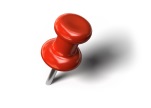 Noms >Date :Cerveau :Taille :Poids :Inventions :Activités :Déplacement :bâtimentsagriculturehabitudescroyancesVie quotidienne